Writing a Results SectionPurposePresent your data to the readers in a manner that is:Clear - You want the reader to fully understand your data.Concise - You want to communicate your data with as few words as possible.Easy to Follow - You want the reader to be able to understand your results with as little effort on their part as possible.Writing the TextProvide a description of the trends you observed in your data.The description should indicate how your treatment levels compared to each other. You should only have ~one sentence per dependent variable.“On average, yeast utilizing glucose produced more carbon dioxide than yeast using sucrose.”“Yeast given sucrose produced nearly two times the amount of ethanol than yeast given lactose.”Talk about your data as a whole, not trial-by-trial or week-by-week.Make sure to reference your figures in the text.Referencing figures is similar to how you would include a citation.“As shown in Figure 1,……”“Yeast produced carbon dioxide twice as fast when exposed to heat (Figure 2).”Avoid these common mistakes:Reporting raw data - Do not provide the actual values that you are showing in you graphs.Interpreting the data - Do not say that the independent variable caused the difference observed in the dependent variable, and do not reference your hypothesis.Including too much information - Your Results section should be concise; remember, you only want ~one sentence per dependent variable.Including material that belongs in other sections - Don’t include number of trials (Methods), trial lengths (Methods), anything about your hypothesis (Introduction and Discussion).Creating GraphsMake sure to follow these rules when making your graphs:Do not include titles on your graphs - You should use a figure caption to describe the graph instead of a title.Include a descriptive figure caption - The figure caption should describe the independent and dependent variables depicted on the graph, as well as some relevant information that can be quickly summarized, such as sample size.“Figure 1: Average change in carbon dioxide for yeast given glucose and sucrose over the course of five 10 minute trials.”“Figure 2: Average ethanol production for yeast using lactose vs. rice sugar for six 15 minute trials. Bars denote standard error.”Label the axes - Your axis labels should be concise but descriptive, and should include appropriate units.Only include a legend if necessary - This typically occurs when you have more than one independent variable (for example, different concentrations of two or more sugars).Include error bars if possible on bar charts - Error bars should be either standard deviation, standard error, or 95% confidence interval. Do NOT use Excel’s default error bars; you must calculate these yourself and use the custom error bar setting.Ensure the y-axis begins at zero - Starting your y-axis at a point other than zero can give the reader the impression that there is more of a difference between the treatments than there actually was.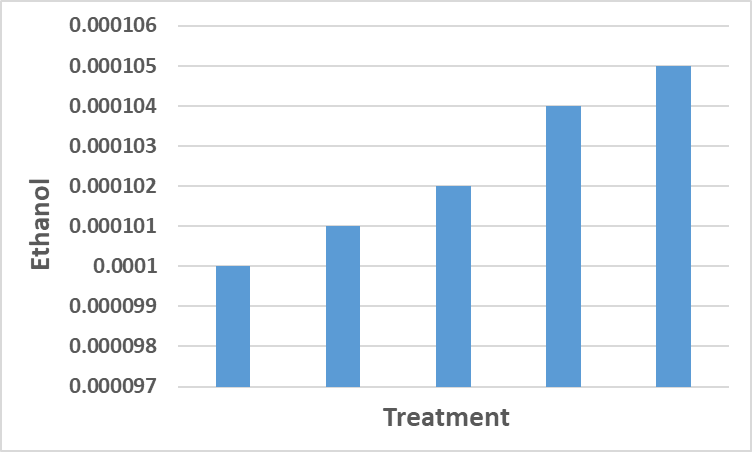 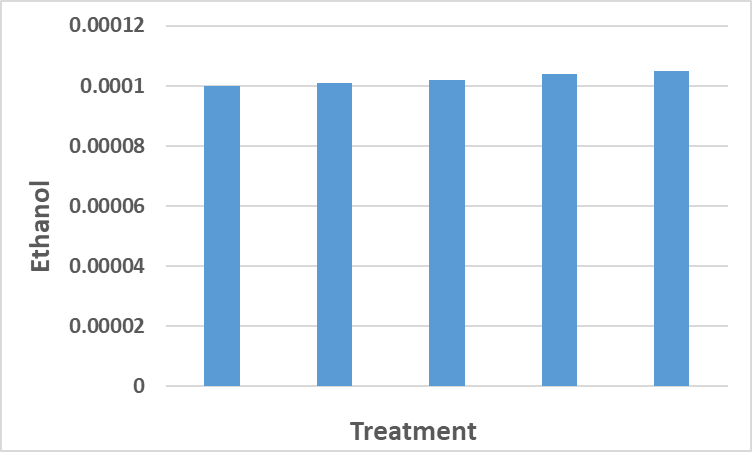 Figure 1. These two graphs depict the same data. Figure 1.a does not start the y-axis at zero, which causes the reader to assume that the difference between treatments is larger than it actually is, whereas Figure 1.b starts the y-axis at zero, which more honestly reflects the data.Make sure that you are using an appropriate graph for your data:Categorical Data is when your independent variable can be broken into discrete categories (such as different types of sugar, or when you use only a few different concentrations of one sugar).Categorical data should be depicted using a bar chart.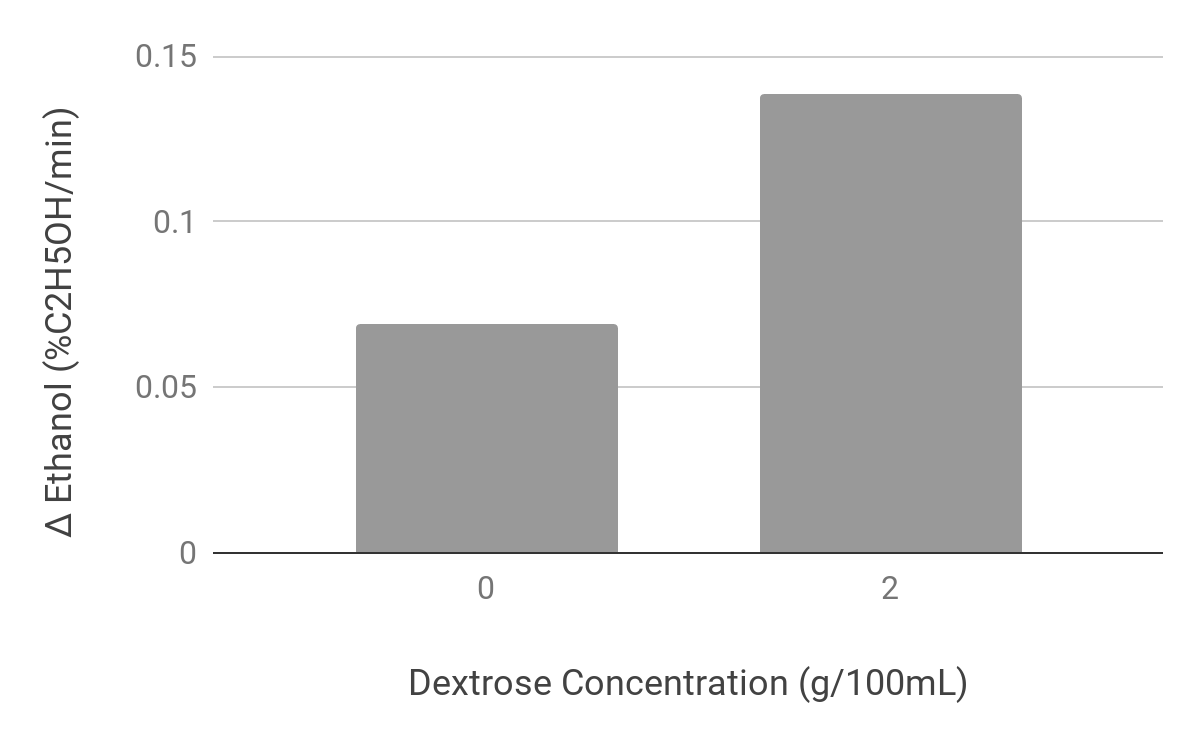 Figure 2. An example of a bar chart.Continuous Data is when your independent variable can be any value within a range (such as many different concentrations of sugar, which can be any value from 0% to 100%).Continuous data should be depicted using an x-y scatter plot.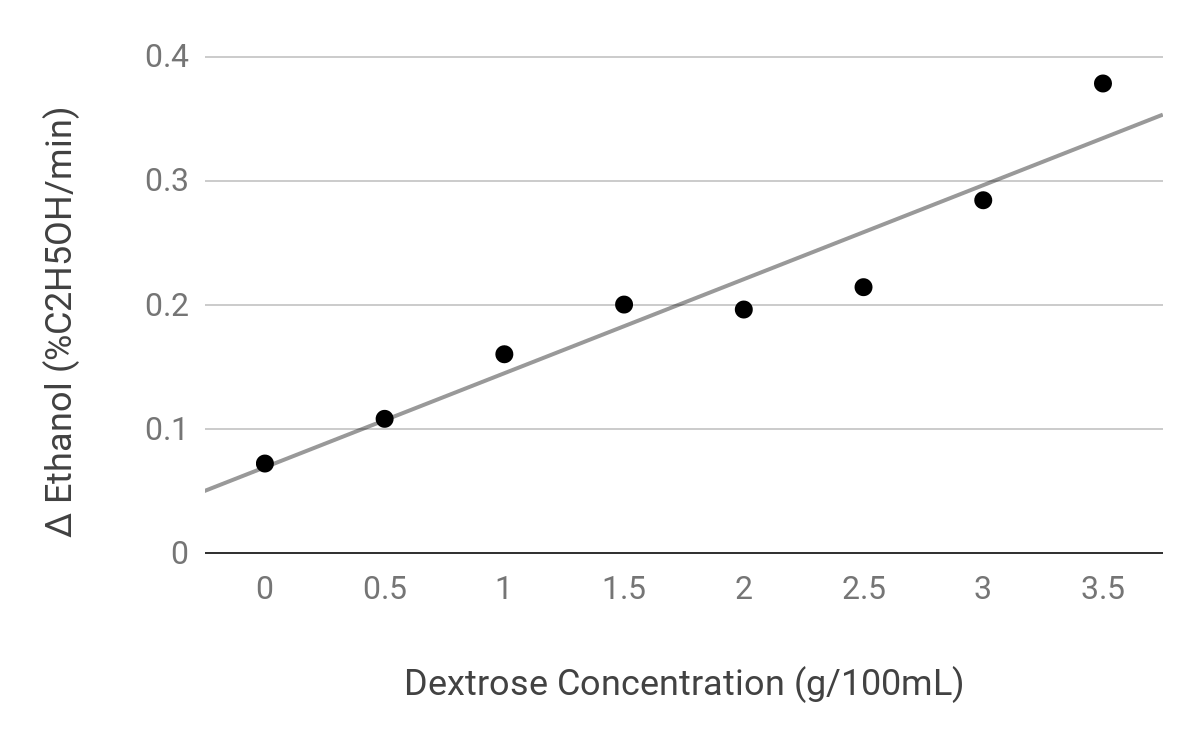 Figure 3. An example of an x-y scatter plot with a trendline.StatisticsStatistics are not required, but will make reviewers regard your manuscript more favorably.Statistical test provide additional support for your hypothesis by telling you how confident you can be that your independent variable is affecting your dependent variable.Depending on the type of data you have, you should use a different type of statistical test.When comparing exactly two different treatment levels, you should use a t-test (R8.3).Example: You are comparing which of two sugars (sucrose and dextrose) causes yeast to produce the most ethanol.When comparing three or more different treatment levels, you should use an ANOVA (R8.6).Example: You are comparing which of 4 different pH buffers (pH 4, 5, 6, and 7) causes the yeast to produce the most ethanol.When determining if there is a relationship between two continuous variables, you should use a correlation analysis (R8.8).Example: You are determining if increasing the concentration of sugar (from 0% to 5%) is related to the amount of ethanol produced by yeast.You should calculate the p-value; this value will be between 0 and 1.In biology, a p-value of less than 0.05 indicates significance (that there is a meaningful difference between groups in a t-test or ANOVA, or that there is a meaningful relationship between variables in a correlation).You should only use the words “significant” or “significance” if you’ve done a statistical test and found a p-value less than 0.05.You should indicate that you found significant or insignificant results in the text of the results, and cite the p-value.“As shown in Figure 1, the yeast treated with sucrose produced significantly more ethanol than the yeast treated with lactose (p=0.003).”“There was no significant relationship between pH and ethanol production (Figure 1, p=0.543).”“There was a significant positive correlation between between the concentration of sucrose added to the yeast and the ethanol produced (Figure 2, p=0.038).”You should state the statistical test performed in the Methods section.